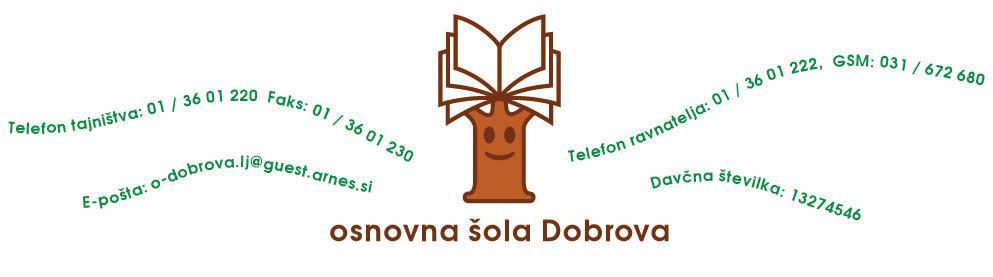 Na podlagi 7. in 9. člena Pravilnika o prilagajanju šolskih obveznosti sklepamoDOGOVOR O PRILAGAJANJU ŠOLSKIH OBVEZNOSTI ZA UČENCA/KO S STATUSOM ŠPORTNIKA/CEZ odločbo o dodelitvi statusa oziroma dogovorom o prilagajanju šolskih obveznosti se določijo medsebojne pravice in obveznosti, povezane s statusom, v skladu s tem Pravilnikom o prilagajanju šolskih obveznosti in drugimi predpisi.PRAVICE STATUSA: MLADI ŠPORTNIK A:učenec izbere čas ustnega preverjanja v dogovoru z učiteljem določenega predmeta;oceno mora pridobiti pred koncem ocenjevalnega obdobja;pisno ocenjevanje lahko učenec opravi pri rednem pouku, dopolnilnem pouku, urah svetovanja, če je na dan pisnega ocenjevanja opravičeno odsoten zaradi tekmovanja;ima možnost za dodatno posvetovanje z učiteljem;v vsakem ocenjevalnem obdobju si mora učenec športnik pridobiti toliko ocen, kot jih določaPravilnik o preverjanju in ocenjevanju znanja.prisotnost se uskladi glede na načrt in plan treningov in tekmovanj.DOLŽNOSTI STATUSA: MLADI ŠPORTNIK A:vestno opravljanje šolske obveznosti;izpolnjevanje dogovorov z učitelji glede ocenjevanja znanja (testi, ustno ocenjevanje, seminarske naloge, projektne naloge, itn.);sporočanje vseh sprememb v zvezi s statusom;redno obveščanje staršev in trenerjev o učnem uspehu;nastopanje za šolske reprezentance in na šolskih prireditvahPRAVICE STATUSA: MLADI ŠPORTNIK B:ob povečani intenzivnosti vadbe (plan treningov in tekmovanj) se učenec lahko občasno dogovarja za ustno ocenjevanje;v vsakem ocenjevalnem obdobju si mora učenec športnik pridobiti toliko ocen, kot jih določaPravilnik o preverjanju in ocenjevanju znanja.DOLŽNOSTI STATUSA: MLADI ŠPORTNIK B:vestno opravljanje šolske obveznosti;izpolnjevanje dogovorov z učitelji glede ocenjevanja znanja (testi, ustno ocenjevanje, seminarske naloge, projektne naloge, itn.);sporočanje vseh sprememb v zvezi s statusom;redno obveščanje staršev in trenerjev o učnem uspehu;nastopanje za šolske reprezentance in na šolskih prireditvahDOLŽNOSTI TRENERJA:spremljanje šolskega uspeha varovanca;obiskovanje govorilnih ur pri razredniku;obveščanje o terminih treningov, priprav in tekmovanj;sporočanje izostankov razredniku v naprej;DOLŽNOSTI STARŠEV:redno spremljanje uspeha in vedenja učenca;obiskovanje govorilnih ur in roditeljskih sestankov;redno opravičevanje izostankov;DOLŽNOSTI UČITELJA:z učencem pripravi načrt dela in ocenjevanja znanja;če je napovedana daljša odsotnost učenca, učitelj označi snov, ki jo bo med odsotnostjo obravnaval;če učenec potrebuje dodatno pomoč, lahko učitelj ponudi dodatno razlago;UČENCU LAHKO STATUS PRENEHA:na njegovo izrecno željo ali zahtevo oziroma zahtevo staršev učenca;če mu je dodeljen za določen čas;če mu preneha status učenca;če mu preneha status učenca šole v kateri se vzporedno izobražuje;če se preneha ukvarjati z dejavnostjo, zaradi katere mu je bil dodeljen;če učencu pade učni uspeh;neredno izpolnjuje učne obveznosti;če ne nastopa za šolske reprezentance in na šolskih prireditvah.Datum: ………………………………STARŠI:							     RAVNATELJ:                                              Viljem Kovačič